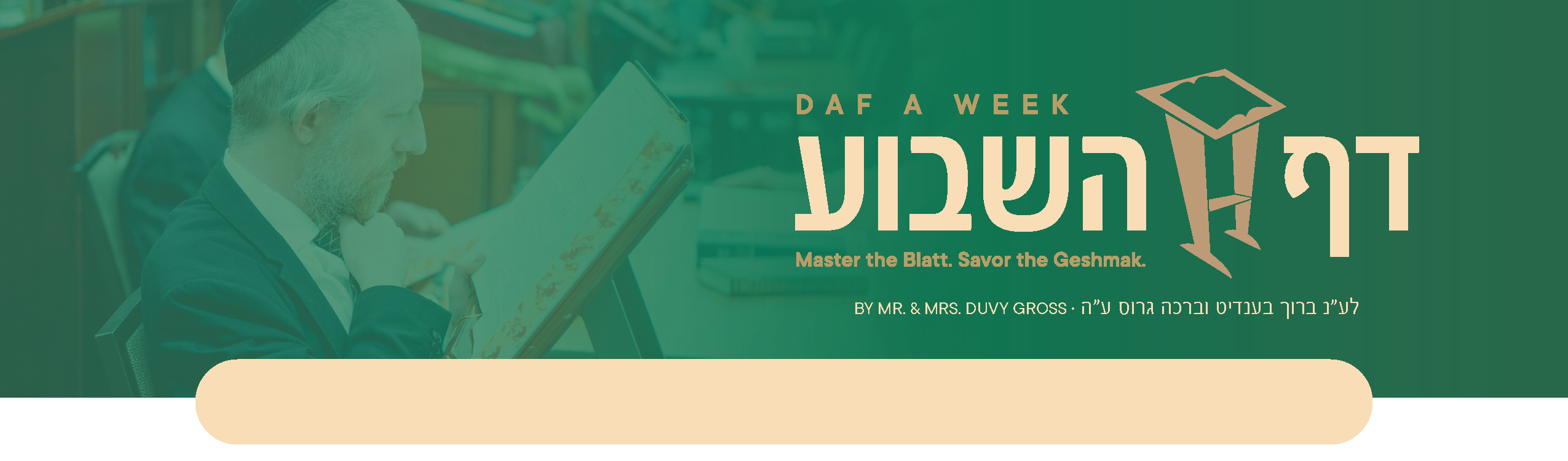 בחינהכתובות דף ג׳Deadline for this quiz is Monday, October 3rd, 2022, at 11:59pmPLEASE NOTE: JPG’s will now be accepted.  Send in only the one-page answer sheet. Email to tests@dafaweek.org.  Incentives offered for CLOSED-GEMARA ONLYSee further instructions below and on last pageWhich of the following choices is a TRUE quote from our גמרא?תינח קדיש בשטר קדיש בביאה מאי איכא למימרתינח קדיש בשטר קדיש בכספא מאי איכא למימרתינח קדיש בכספא קדיש בביאה מאי איכא למימרתינח קדיש בביאה קדיש בכספא מאי איכא למימרWhat is the difference between the first and second לשונות of רבא?אם יש אונס בגיטיןאם יש גט לאחר מיתהאם ניחא ליה דתפול קמיה יבםAll of the aboveWhich הלכה changes if בתי דינין קבועין בכל יום?בתולה נשאת ליום הרביעישקדו חכמים שיהא טורח בסעודה ג ימיםBoth of the aboveNeither of the aboveמאי שקדו דתניא מפני מה אמרו מפני מה אמרו בתולה נשאת ליום הרביעי וכוHow does רשי explain the question of מאי שקדו?What is שקדוHow long is שקדוWhere is שקדו mentionedHow many days is שקדו for?2357Fill in the blank ומסכנה ואילך נהגו העם לכנוס... ולא מיחו בידם חכמיםבראשוןבשלישיבחמישיNone of the aboveWhat סכנה is the ברייתא referring to?שר צבא בא לעירבתולה הנשאת.. תיהרגבתולה הנשאת.. תיבעל להגמוןNone of the aboveWhich of the following choices would become אסורה if she was required to be תיבעל להגמון תחילה?כהנותצנועותBoth of the aboveNeither of the aboveWhy didn’t the חכמים lift the גזירה because of the סכנה?אין לדבר סוףמספיקא לא עקרינןגזירה עבידא דבטלהNone of the aboveWhat אונס is the ברייתא referring to?שר צבא בא לעירבתולה הנשאת.. תיהרגבתולה הנשאת.. תיבעל להגמוןNone of the aboveTEST INSTRUCTIONSDeadline for this quiz is Monday, October 3rd, 2022, at 11:59pmWe will only grade and offer incentives for bechinos taken with a closed Gemara. We encourage those who prefer to continue taking the test with an open Gemara.  The answer key will be published after the deadline.  Send in only the one-page answer sheet. Email to tests@dafaweek.orgWe try to mark בחינות within a week or two of receipt.The financial incentive is $5 for closed-Gemara with a score of 90 or greater. Currently we issue certificates to Z. Bermans , Z Bermans Online and Tuvia's in Monsey. Please note, Z. Bermans stores do not honor online certificates. It is our goal to bl’n send financial incentives once every month or two.The incentives are specifically offered to increase learning & חזרה among בעלי בתים. We also welcome students or yungerleit who participate in a דף השבוע חבורה. Call us at (507) DAF WEEK (323 9335) with any questions.ANSWER KEY FOR DAF 3C תינח קדיש בכספא קדיש בביאה מאי איכא למימרA אם יש אונס בגיטיןA בתולה נשאת ליום הרביעיC Where is שקדו mentionedB 3B בשלישיC בתולה הנשאת.. תיבעל להגמוןA כהנותC גזירה עבידא דבטלהA שר צבא בא לעיר